Załącznik nr 11. Ćwiczenia dźwiękonaśladowcze:- nawoływania i okrzyki:hej, hejhop, hop,hej ho, hej ho,ho ho ho,hip hip, hura,buch, bach,echo, echo.- imitowanie śmiechu:dziadka - he, he,taty - ho, ho,mamy - ha, ha,dziewczynki - hi, hi.Słuchanie wiersza „Na ulicy” – naśladowanie odgłosów pojazdów – dorosły czyta, a dziecko naśladuje odgłosy (powtarzające się wyrazy)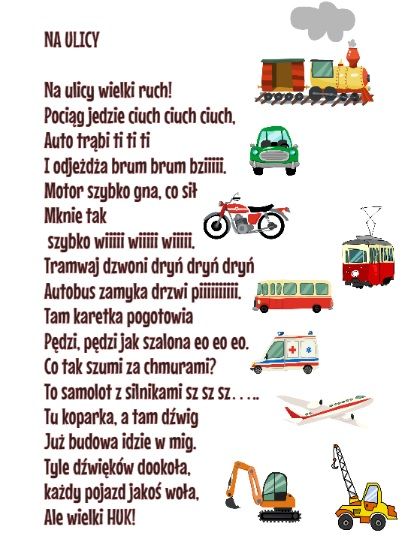 3. Zabawa paluszkowa„Rozkładamy ręcznik plażowy” Pomoce dydaktyczne: gazety.Fabuła/narracja: Na plażę wiele osób zabiera za sobą ręcznik (pokazujemy gazetę). Można się na nim wygodnie położyć (kładziemy gazetę na stole i kładziemy rękę). Gdy jest chłodniej, łatwo się nim otulić (kładziemy gazetę na plecach). Taki ręcznik przyda się także, gdy będziemy chcieli wytrzeć się po kąpieli w morzu (gnieciemy gazetę). Przebieg: Dziecko otrzymuje „ręcznik plażowy”. Niestety, jest on pognieciony (wyobraża go papierowa kula wykonana z gazety). Dziecko stara się rozprostować „ręcznik”, gładząc go wielokrotnie dłonią. Ćwiczenie to angażuje szczególnie prostowniki: promieniowy długi i krótki oraz prostownik palca wskazującego. Pogadanka końcowa: Jak widzę, rozkładanie ręczników wcale nie było łatwe. Na szczęście zdążyliśmy uporać się z tym przed wielkim upałem. Dzięki temu nie będziemy musieli kłaść się na gorącym piasku.4.Zabawa  ruchowo- naśladowcza „Kokoleoko” https://www.youtube.com/watch?v=gy8jyGRUR-85. „Poznajmy się” – gra planszowa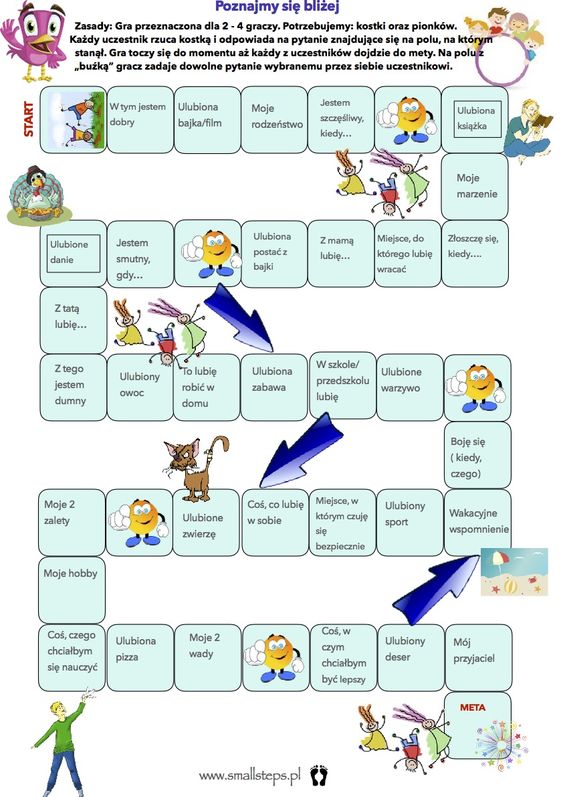 